NAŠE MORE - International Journal of Maritime & TechnologyUniversity of Dubrovnik, Ćira Carića 4, 20000 Dubrovnik, CroatiaE-mail: nasemore@unidu.hrCOPE Ethical Guidelines for Peer Reviewers should be followed. Available at: https://publicationethics.org/files/cope-ethical-guidelines-peer-reviewers-v2_0.pdf Guidelines for categorising paper:An original scientific paper should report original theoretical or practical research findings. The data reported must be sufficient to repeat the experiment with all effects, measurement results or theoretical calculations described by the author.Preliminary communication presents one or more new scientific results, but without details that allow verification of the reported data. Articles in this category provide information on experimental research, small research projects or progress reports that are of interest.Review paper covers the state of the art and trends in the development of a particular theory, technology and application with appropriate comments by the author. Such a paper ends with a list of reference literature containing all the necessary information about the field in question.Professional paper reports on the original design of an instrument, device or equipment, not necessarily resulting from original research. The paper contributes to the application of known scientific results and their adaptation for practical use.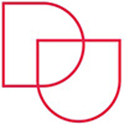 Sveučilište u Dubrovniku/University of DubrovnikObrazac/FormOBRAZAC ZA RECENZIJU / REVIEW FORMF27-02General Information:General Information:General Information:General Information:General Information:General Information:Paper Title: Reviewer’s Name: Reviewer’s Email: Date:  Paper Title: Reviewer’s Name: Reviewer’s Email: Date:  Paper Title: Reviewer’s Name: Reviewer’s Email: Date:  Paper Title: Reviewer’s Name: Reviewer’s Email: Date:  Paper Title: Reviewer’s Name: Reviewer’s Email: Date:  Paper Title: Reviewer’s Name: Reviewer’s Email: Date:  General:CriterionCriterionCriterionCriterionCriterionYes Yes Yes NoNoDo you have a possible conflict of interest in relation to this paper?Have you detected any plagiarism?Do you have any other ethical concerns about this study?Reviewer’s Assessment:CriterionCriterionCriterionCriterionCriterionYesYesYesNoNoDoes the Title represent the manuscript's contents?Is the Abstract accurate and concise?Are the keywords appropriate?                                                                                                           Criterion          (1 – Poor ….…….  5 – Excellent)                                                                                                           Criterion          (1 – Poor ….…….  5 – Excellent)                                                                                                           Criterion          (1 – Poor ….…….  5 – Excellent)                                                                                                           Criterion          (1 – Poor ….…….  5 – Excellent)                                                                                                           Criterion          (1 – Poor ….…….  5 – Excellent)                                                                                                           Criterion          (1 – Poor ….…….  5 – Excellent)12345Is the work a significant contribution to the field?Is the work well structured and comprehensively described (especially the chapter on methodology)?Is the work scientifically sound and not misleading?Are the writing style, tables, graphs and/or figures clear?Are the conclusions and interpretations sound?Are there appropriate and adequate references to related and previous work?English language and style:English language and style:English language and style:English language and style:English language and style:English language and style:(  )   Extensive editing of English language and style required(  )   Extensive editing of English language and style required(  )   Extensive editing of English language and style required(  )   Extensive editing of English language and style required(  )   Extensive editing of English language and style required(  )   Extensive editing of English language and style required(  )   Moderate English changes required(  )   Moderate English changes required(  )   Moderate English changes required(  )   Moderate English changes required(  )   Moderate English changes required(  )   Moderate English changes required(  )   English language and style are fine/minor spell check required(  )   English language and style are fine/minor spell check required(  )   English language and style are fine/minor spell check required(  )   English language and style are fine/minor spell check required(  )   English language and style are fine/minor spell check required(  )   English language and style are fine/minor spell check required(  )   I do not feel qualified to judge about the English language and style(  )   I do not feel qualified to judge about the English language and style(  )   I do not feel qualified to judge about the English language and style(  )   I do not feel qualified to judge about the English language and style(  )   I do not feel qualified to judge about the English language and style(  )   I do not feel qualified to judge about the English language and styleOverall Recommendation:Overall Recommendation:Overall Recommendation:Overall Recommendation:Overall Recommendation:Overall Recommendation:(  )   Accept in present form (  )   Accept in present form (  )   Accept in present form (  )   Accept in present form (  )   Accept in present form (  )   Accept in present form (  )   Accept with minor revision  (  )   Accept with minor revision  (  )   Accept with minor revision  (  )   Accept with minor revision  (  )   Accept with minor revision  (  )   Accept with minor revision  (  )   Accept subject to revisions, as noted in comments  (  )   Accept subject to revisions, as noted in comments  (  )   Accept subject to revisions, as noted in comments  (  )   Accept subject to revisions, as noted in comments  (  )   Accept subject to revisions, as noted in comments  (  )   Accept subject to revisions, as noted in comments  (  )   Major revision and resubmission(  )   Major revision and resubmission(  )   Major revision and resubmission(  )   Major revision and resubmission(  )   Major revision and resubmission(  )   Major revision and resubmission(  )   Reject, with no resubmission(  )   Reject, with no resubmission(  )   Reject, with no resubmission(  )   Reject, with no resubmission(  )   Reject, with no resubmission(  )   Reject, with no resubmissionType of paper (categorization), if applicable at current stage:Type of paper (categorization), if applicable at current stage:Type of paper (categorization), if applicable at current stage:Type of paper (categorization), if applicable at current stage:Type of paper (categorization), if applicable at current stage:Type of paper (categorization), if applicable at current stage:(  )   Original scientific paper(  )   Original scientific paper(  )   Original scientific paper(  )   Original scientific paper(  )   Original scientific paper(  )   Original scientific paper(  )   Preliminary communication(  )   Preliminary communication(  )   Preliminary communication(  )   Preliminary communication(  )   Preliminary communication(  )   Preliminary communication(  )   Review paper  (  )   Review paper  (  )   Review paper  (  )   Review paper  (  )   Review paper  (  )   Review paper  (  )   Professional paper(  )   Professional paper(  )   Professional paper(  )   Professional paper(  )   Professional paper(  )   Professional paperComments to the Author(s) Your comments are an invaluable aid to the author(s) in improving the overall technical quality, utility and readability of the material. Pay particular attention to details that will be helpful for possible revisions, i.e. your comment(s)/suggestion(s) should be concise and clearly stated. Please number your comments/suggestions (e.g. comment 1, ....) together with the line number in the manuscript to which the comment/suggestion refers. We discourage reviewers from recommending citation of their own work unless it is clearly necessary to improve the quality of the manuscript being reviewed. If you recommend citing your own work, please state the reason for this recommendation(s).Comments to the Author(s) Your comments are an invaluable aid to the author(s) in improving the overall technical quality, utility and readability of the material. Pay particular attention to details that will be helpful for possible revisions, i.e. your comment(s)/suggestion(s) should be concise and clearly stated. Please number your comments/suggestions (e.g. comment 1, ....) together with the line number in the manuscript to which the comment/suggestion refers. We discourage reviewers from recommending citation of their own work unless it is clearly necessary to improve the quality of the manuscript being reviewed. If you recommend citing your own work, please state the reason for this recommendation(s).Comments to the Author(s) Your comments are an invaluable aid to the author(s) in improving the overall technical quality, utility and readability of the material. Pay particular attention to details that will be helpful for possible revisions, i.e. your comment(s)/suggestion(s) should be concise and clearly stated. Please number your comments/suggestions (e.g. comment 1, ....) together with the line number in the manuscript to which the comment/suggestion refers. We discourage reviewers from recommending citation of their own work unless it is clearly necessary to improve the quality of the manuscript being reviewed. If you recommend citing your own work, please state the reason for this recommendation(s).Comments to the Author(s) Your comments are an invaluable aid to the author(s) in improving the overall technical quality, utility and readability of the material. Pay particular attention to details that will be helpful for possible revisions, i.e. your comment(s)/suggestion(s) should be concise and clearly stated. Please number your comments/suggestions (e.g. comment 1, ....) together with the line number in the manuscript to which the comment/suggestion refers. We discourage reviewers from recommending citation of their own work unless it is clearly necessary to improve the quality of the manuscript being reviewed. If you recommend citing your own work, please state the reason for this recommendation(s).Comments to the Author(s) Your comments are an invaluable aid to the author(s) in improving the overall technical quality, utility and readability of the material. Pay particular attention to details that will be helpful for possible revisions, i.e. your comment(s)/suggestion(s) should be concise and clearly stated. Please number your comments/suggestions (e.g. comment 1, ....) together with the line number in the manuscript to which the comment/suggestion refers. We discourage reviewers from recommending citation of their own work unless it is clearly necessary to improve the quality of the manuscript being reviewed. If you recommend citing your own work, please state the reason for this recommendation(s).Comments to the Author(s) Your comments are an invaluable aid to the author(s) in improving the overall technical quality, utility and readability of the material. Pay particular attention to details that will be helpful for possible revisions, i.e. your comment(s)/suggestion(s) should be concise and clearly stated. Please number your comments/suggestions (e.g. comment 1, ....) together with the line number in the manuscript to which the comment/suggestion refers. We discourage reviewers from recommending citation of their own work unless it is clearly necessary to improve the quality of the manuscript being reviewed. If you recommend citing your own work, please state the reason for this recommendation(s).Comments to the Editor  Comments provided in this section are Confidential.